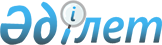 О признании утратившими силу некоторых решений Правительства Республики КазахстанПостановление Правительства Республики Казахстан от 10 сентября 2015 года № 762      Правительство Республики Казахстан ПОСТАНОВЛЯЕТ:



      1. Признать утратившими силу некоторые решения Правительства Республики Казахстан согласно приложению к настоящему постановлению.



      2. Настоящее постановление вводится в действие по истечении десяти календарных дней после дня его первого официального опубликования.      Премьер-Министр

      Республики Казахстан                     К. Масимов

Приложение          

к постановлению Правительства

Республики Казахстан   

от 10 сентября 2015 года № 762 

Перечень утративших силу некоторых решений

Правительства Республики Казахстан

      1. Постановление Правительства Республики Казахстан от 9 июня 2008 года № 548 «Об утверждении повышающих отраслевых коэффициентов» (САПП Республики Казахстан, 2008 г., № 29, ст. 286).



      2. Постановление Правительства Республики Казахстан от 3 ноября 2008 года № 1002 «О внесении дополнения в постановление Правительства Республики Казахстан от 9 июня 2008 года № 548» (САПП Республики Казахстан, 2008 г., № 42, ст. 469). 



      3. Постановление Правительства Республики Казахстан от 29 июля 2010 года № 761 «О внесении изменений и дополнения в постановление Правительства Республики Казахстан от 9 июня 2008 года № 548» (САПП Республики Казахстан, 2010 г., № 45, ст. 410). 



      4. Постановление Правительства Республики Казахстан от 25 июня 2011 года № 709 «О внесении изменений в постановление Правительства Республики Казахстан от 9 июня 2008 года № 548 «Об утверждении повышающих отраслевых коэффициентов» (САПП Республики Казахстан, 2011 г., № 43, ст. 568). 



      5. Постановление Правительства Республики Казахстан от 28 декабря 2011 года № 1618 «О внесении изменений и дополнения в постановление Правительства Республики Казахстан от 9 июня 2008 года № 548 «Об утверждении повышающих отраслевых коэффициентов» (САПП Республики Казахстан, 2012 г., № 11, ст. 209). 



      6. Постановление Правительства Республики Казахстан от 19 сентября 2012 года № 1220 «О внесении изменений в постановление Правительства Республики Казахстан от 9 июня 2008 года № 548 «Об утверждении повышающих отраслевых коэффициентов» (САПП Республики Казахстан, 2012 г., № 71, ст. 1040). 
					© 2012. РГП на ПХВ «Институт законодательства и правовой информации Республики Казахстан» Министерства юстиции Республики Казахстан
				